Slovenský zväz športového rybolovuSlovenský rybársky zväz – Rada Žilina,MsO SRZ Košice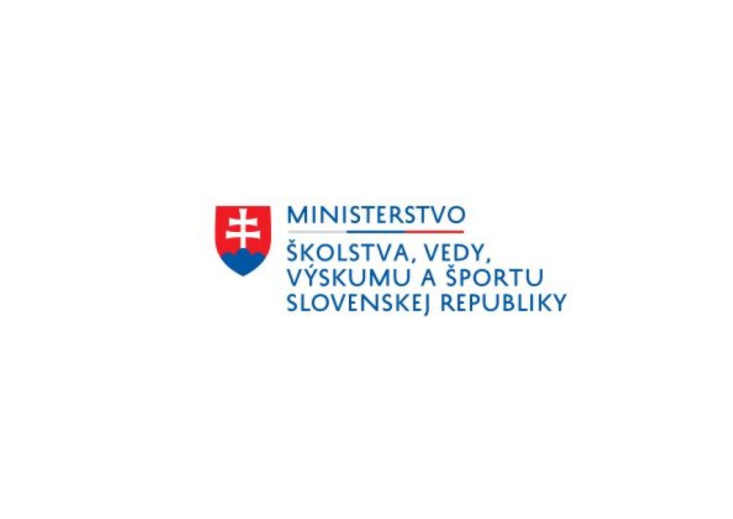 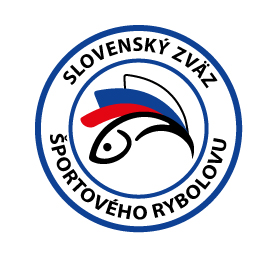 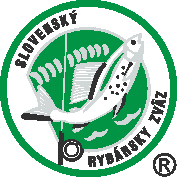 PropozícieLRU – feederDivízia B2. dvojkolo10.09.2022 – 11.09.2022Košice - HornádPodľa plánu športovej činnosti pre rok 2022 Slovenský zväz športového rybolovu v spolupráci so SRZ Rada Žilina a MsO SRZ Košice usporiada športové rybárske preteky 2. dvojkolo divízia B LRU – feeder.Účastníci pretekov: družstvá MO, MsO SRZTermín konania:		10.09.2022 - 11.09.2022 Miesto konania:		Košice, časť Nad Jazerom - Hornád 4-0631-1-1Organizačný štáb:Riaditeľ pretekov:		Štefan Harčár	 Garant rady SRZ:		MVDr. Martin NinčákHlavný rozhodca:		Michal KrasnickýSektoroví rozhodcovia:	Róbert FečuTechnický vedúci:		Ing. Jozef HirjakBodovacia komisia:		Michal Krasnický + 2 zabezpečí organizátorZdravotnícke zabezpečenie:	v prípade potreby na tel. 112V prípade nepriaznivej pandemickej situácie môžu byť preteky preložené alebo zrušené, informácia bude zverejnená týždeň pred pretekmi.Každý pretekár je povinný dodržiavať hygienické opatrenia podľa aktuálnej vyhlášky Úradu verejného zdravotníctva SR, ktoré budú zverejnené pred pretekmi.Technické pokyny:Športové rybárske preteky sú usporiadané podľa zákona 216/2018 Z.z. § 20 a vykonávacej vyhlášky 381/2018 § 15.Preteká sa podľa súťažných pravidiel SZŠR pre LRU Feeder a aktuálnych modifikácií pre  rok 2022. Množstvo krmiva rastlinného pôvodu je stanovené na 12 l a množstvo návnad živočíšneho pôvodu na 2,5 l (z toho môže byť max. 0,5 l kŕmnej patentky). Všetci pretekári musia mať pri kontrole živú návnadu pripravenú v sade odmerných nádob vzor „Sensas" a pre lovnú patentku vzor  „Tubertini“.Návnada rastlinného pôvodu musí byť pri kontrole krmiva umiestnená v rybárskom vedre so značkami objemu na vnútornej strane.Pstruh potočný, pstruh dúhový, hlavátka podunajská a ploska pásavá sa nezapočítajú do úlovkov a je zákaz tieto ryby sieťkovať, musia byť po zdolaní okamžite šetrne vrátené do vody!Pretekárska trať:  Tok rieky Hornád, šírka koryta 50 – 55 m, hĺbka vody od 1,5 m do 3 m, dno štrkovité, na niektorých miestach s miernym nánosom bahna, bez väčších prekážok. Breh trávnatý.Výskyt rýb:  mrena, podustva, nosáľ, kapor, plotica, jalecPrístup na trať: mapa s príjazdom zo smeru od Rožňavy                        mapa s príjazdom zo smeru od Prešova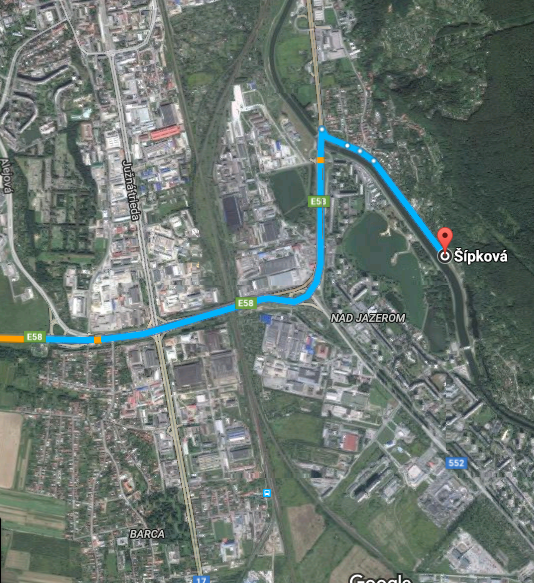 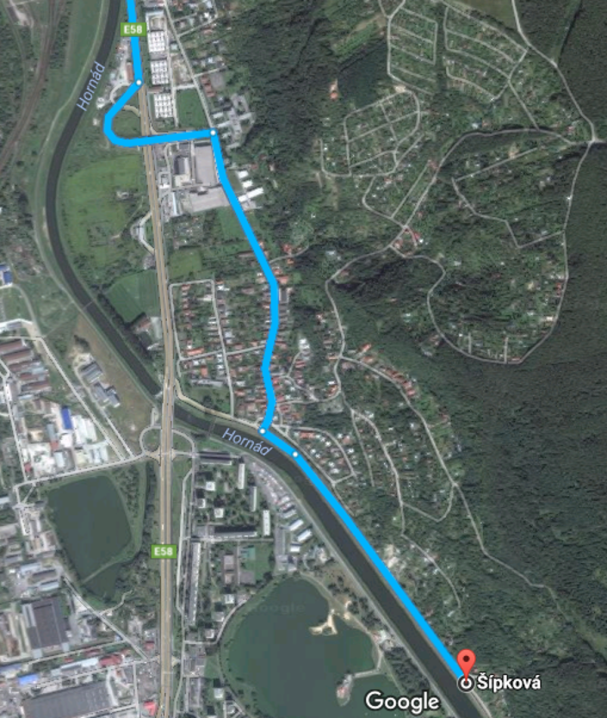 Časový program:Piatok 09.09.2022nepovinný tréning od 09:00 do 16:00, opustenie trate do 18:00počas tréningu je zakázané sieťkovať úlovkySobota 10.09.202207.00 - 07.30	prezentácia 07.30 - 08.00	otvorenie pretekov a žrebovanie 08.00 - 08.15	presun pred pretekárske miesto 08.15 - 09.50		vstup do pretekárskeho miesta, príprava na preteky, kontrola množstva návnad a nástrah (v prvých 30-60 min. prípravy na preteky) 09:50 - 10.00	kŕmenie 10.00 - 15.00	lovenie15.00 - 15:30	váženie Nedeľa 11.09.202207.00 - 07.30	prezentácia 07.30 - 08.00	žrebovanie 08.00 - 08.15	presun pred pretekárske miesto 08.15 - 09.50	vstup do pretekárskeho miesta, príprava na preteky, kontrola množstva      návnad a nástrah (v prvých 30-60 min. prípravy na preteky) 09:50 - 10.00	kŕmenie 10.00 - 15.00	lovenie15.00 - 15:30	váženie 16.30 - 	vyhodnotenie druhého kola pretekov a ročníka 2022Rozpis signálov:1. signál s/n 08:15 - 90 minút pred začiatkom pretekov povoľuje vstup pretekára na svoje lovné miesto a signalizuje začiatok prípravy. Počas prvých 30 - 60 min prípravy prebehne kontrola krmiva a nástrah, ktoré musia byť umiestnené pred lovným miestom. Po kontrole nástrah a krmiva si pretekár znesie skontrolované krmivo a nástrahy do lovného miesta. Po tejto kontrole nesmie pretekár opustiť lovné miesto bez súhlasu dvoch pretekárov alebo rozhodcu a je zakázané čokoľvek vynášať alebo donášať do priestoru lovného miesta.2. signál s/n 08:45 - 5 minút do začiatku kontroly vnadiacich zmesí  a nástrah3. signál s/n 09:50 - 10 minút pred začiatkom pretekov 10 minútové základné kŕmenie4. signál s/n 10:00 - začiatok pretekov5. signál s/n 14:55 - 5 minút do konca pretekov6. signál s/n 15:00 - koniec pretekov Záverečné ustanovenia:Všetci pretekári musia mať platné registračné preukazy športovca SZŠR a preukazy člena SRZ. Vedúci družstva musí na požiadanie rozhodcu predložiť súpisku družstva.Preteká sa za každého počasia. V prípade búrky bude pretek prerušený a bude sa postupovať podľa platných súťažných pravidiel. (čl. 22 súťažných pravidiel LRU-Feeder)Každý pretekár preteká na vlastnú zodpovednosť a riziko, za svoje správanie nesie plnú zodpovednosť.Tréning pred pretekom je povolený v rámci uvedených podmienok a časového rozmedzia bez možnosti sieťkovania úlovkov.Občerstvenie: usporiadateľ nezabezpečuje, potrebné zabezpečiť individuálne.Ubytovanie: usporiadateľ nezabezpečuje, možné zabezpečiť si individuálne.Informácie o pretekoch: Ing. Jozef Hirjak 0903 732 869Na zabezpečenie týchto pretekov bol použitý príspevok uznanému športu z Ministerstva školstva, vedy výskumu a športu Slovenskej republikyPropozície kontroloval predseda ŠO LRU - feeder.Organizačný štáb Vám želá veľa úspechov na pretekoch.Petrov zdar!V Ý S L E D K Y    D R U Ž S T I EVpo druhom dvojkoleV Ý S L E D K Y    D R U Ž S T I EVpo druhom dvojkoleV Ý S L E D K Y    D R U Ž S T I EVpo druhom dvojkoleV Ý S L E D K Y    D R U Ž S T I EVpo druhom dvojkoleMO, MsO SRZSúčet umiestneníCIPS B o d yPoradieMO, MsO SRZSúčet umiestneníCIPS B o d yPoradieŽilina FT13,022 1251Košice A - Slange team 23,014 5802Košice D - Preston24,015 1003Košice B - Browning28,012 2854Veľký Krtíš28,011 8105Košice E                            36,0          9 5756Považská Bystrica B Browning 236,0  6 4857Košice F Veteran team40,0 5 6658Veľké Kapušany43,0 6 4709